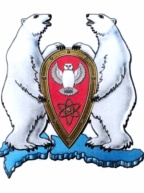 АДМИНИСТРАЦИЯ МУНИЦИПАЛЬНОГО ОБРАЗОВАНИЯ  ГОРОДСКОЙ ОКРУГ «НОВАЯ ЗЕМЛЯ»РАСПОРЯЖЕНИЕ«24 » ноября 2017 г. №240 г. Архангельск-55О подведении итогов конкурса  детских рисунков и творческих поделок	В соответствии с Программой социально-экономического развития МО ГО «Новая Земля» на 2017-2019 гг., утвержденной решением Совета депутатов МО ГО «Новая Земля» от 06.12.2016 № 07, ведомственной целевой программой МО ГО «Новая Земля» «Дети Новой Земли» на 2017 год, утвержденной постановлением администрации МО ГО «Новая Земля» от 26.10.2016 № 32, руководствуясь распоряжением администрации МО ГО «Новая Земля» от 17.11.2017 №235 «О проведении конкурса детских рисунков и творческих поделок»,р а с п о р я ж а ю с ь:1.    По результатам проведения конкурса детских рисунков и творческих поделок «Открытка для любимой мамочки» объявить победителями, вручить именные дипломы и памятные подарки:- Клевцовой Александре - кукла 28см. OZ 0000 Winx Club;- Хохлову Дмитрию - пазл 360 Винни Пух;- Кравцову Кириллу - БМ 0000 Бильярд настольная игра;- Козюлиной Вере - кукла Братц в стиле  Рок, Хлоя;2.     Всем участникам конкурса вручить сертификаты участника конкурса и поощрительные призы:- Афанасьевой Валерии - БМ 0000 Гравюра с цветной основой;- Масловой Софии - БМ 0000 Гравюра с цветной основой;- Шабалину Александру – БМ 0000 Гравюра с цветной основой;- Пархомчук Анастасии - БМ 0000 Гравюра с цветной основой;- Цибикову Тимуру - БМ 0000 Гравюра с цветной основой;- Попову Ростиславу - БМ 0000 Гравюра с цветной основой.            3.    Награждение победителей и участников конкурса провести на праздничном мероприятии 26 ноября 2017 года в Доме офицеров (гарнизона) войсковой части 77510.            4. Настоящее распоряжение опубликовать на официальном сайте муниципального образования городской округ «Новая Земля».	 5.  Контроль за исполнением настоящего распоряжения возложить на и.о. руководителя отдела организационной, кадровой и социальной работы Минаеву Т.П.Глава муниципального образования						Ж.К.Мусин